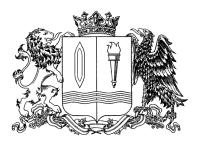 ПРАВИТЕЛЬСТВО ИВАНОВСКОЙ ОБЛАСТИПОСТАНОВЛЕНИЕПриложение 1  к постановлению Правительства Ивановской областиот _____________ № ______-пП Е Р Е Ч Е Н Ьмест на территориях муниципальных образований Ивановской области, отправление из которых одного и того же транспортного средства, используемого для перевозок пассажиров и багажа по заказу, более трех раз в течение одного месяца запрещается или должно согласовываться                        с уполномоченным органом исполнительной власти Ивановской областиПриложение 2  к постановлению Правительства Ивановской областиот _____________ № ______П О Р Я Д О Ксогласования отправления транспортного средства, предусмотренного частью 1 статьи 38 Федерального закона «Об организации регулярных перевозок пассажиров и багажа автомобильным транспортом и городским наземным электрическим транспортом в Российской Федерации                             и о внесении изменений в отдельные законодательные акты Российской Федерации» (в том числе основания для отказа в таком согласовании)1. Настоящий Порядок определяет процедуру согласования                                          отправления транспортного средства, предусмотренного частью 1 статьи 38 Федерального закона «Об организации регулярных перевозок пассажиров и багажа автомобильным транспортом и городским наземным электрическим транспортом в Российской Федерации и о внесении изменений в отдельные законодательные акты Российской Федерации»         (в том числе основания для отказа в таком согласовании) 
(далее – согласование отправления). 2. Согласование отправления из установленных приложением                         1 к настоящему постановлению мест на территориях муниципальных образований Ивановской области, одного и того же транспортного средства, предусмотренного частью 1 статьи 38 Федерального закона        «Об организации регулярных перевозок пассажиров и багажа автомобильным транспортом и городским наземным электрическим транспортом в Российской Федерации и о внесении изменений                             в отдельные законодательные акты Российской Федерации» 
(далее – транспортное средство) (в том числе основания для отказа 
в таком согласовании), осуществляется Департаментом дорожного хозяйства и транспорта Ивановской области (далее – Департамент). 3. Юридическое лицо, индивидуальный предприниматель, осуществляющие перевозку пассажиров и багажа по заказу транспортным средством на территории Ивановской области (далее - Перевозчик),
для согласования отправления направляет в Департамент заявление                по форме, согласно Приложению 1 к настоящему Порядку 
(далее – заявление), с приложением следующих документов:1) копия лицензии на осуществление Перевозчиком деятельности по перевозкам пассажиров и иных лиц автобусами;2) копии документов, подтверждающих право пользования Перевозчиком транспортным средством, используемым 
для осуществления перевозки пассажиров и багажа по заказу более трех раз в течение одного месяца, в случае, если транспортные средства                            не находятся в собственности перевозчика (договор аренды, договор лизинга, документы по передаче в оперативное управление 
или хозяйственное ведение);3) копия договора фрахтования;4) информацию о транспортном средстве Перевозчика в Реестре объектов транспортной инфраструктуры и транспортных средств. 4. Документы, указанные в пункте 3 настоящего Порядка, представляются в прошитом виде, заверяются подписью и печатью                        (при наличии) руководителя Перевозчика либо иным лицом, имеющим право действовать от имени Перевозчика.Перевозчик представляет заявление с комплектом документов одним из следующих способов:1) непосредственно в Департамент; 2) заказным почтовым отправлением в адрес Департамента                             с описью вложения с уведомлением о вручении: 153013, Ивановская область, г. Иваново, ул. Куконковых, дом 139;3) по электронной почте Департамента doroga@ivreg.ru в виде электронного документа, подписанного усиленной квалифицированной электронной подписью заявителя.5. Департамент рассматривает заявление и прилагаемые к нему документы в течение 5 рабочих дней, с даты их получения Департаментом и принимает решение о согласовании отправления либо отказывает в согласовании отправления.6. Основаниями для отказа Перевозчику в согласовании отправления являются:а) представление заявления, не соответствующего форме, установленной в Приложении 1 к настоящему Порядку;б) представление недостоверных и (или) неполных сведений                                    в документах, указанных в пункте 3 настоящего Порядка;в) отсутствие сведений о транспортном средстве Перевозчика, указанном в заявлении, в реестре объектов транспортной инфраструктуры и транспортных средств;г) несоответствие транспортного средства (марка, модель, государственный регистрационный знак), указанного в заявлении, выписке из решения о включении сведений о транспортном средстве                     в реестр лицензий на осуществление деятельности по перевозкам пассажиров и иных лиц автобусами;   д) отсутствие сведений, подтверждающих законное основание владения транспортным средством (договор аренды, договор лизинга, документы по передаче в оперативное управление или хозяйственное ведение);е) место на территории муниципального образования Ивановской области, отправление из которого одного и того же транспортного средства, должно согласовываться Департаментом, не соответствует перечню мест на территориях муниципальных образований Ивановской области, отправление из которых одного и того же транспортного средства, используемого для перевозок пассажиров и багажа по заказу, более трех раз в течение одного месяца запрещается или должно согласовываться с уполномоченным органом исполнительной власти Ивановской области, установленных в Приложении 1 к настоящему постановлению;ж) не предоставление документов, указанных в пункте 3 настоящего Порядка.  7. Департамент сообщает Перевозчику о принятом решении                        о согласовании отправления или об отказе в согласовании отправления, путем направления в течении 3 рабочих дней, после рассмотрения заявления, письменного уведомления по форме, установленной приложениями 2, 3 к настоящему Порядку, способом, указанным в заявлении Перевозчика: - на почтовый адрес Перевозчика, указанный в заявлении; - на адрес электронной почты, указанный в заявлении; - выдает лично Перевозчику, при обращении в Департамент.В случае отсутствия личного обращения Перевозчика, в течение                                     3 рабочих дней в Департамент за получением письменного уведомления по форме, установленной приложениями 2, 3 к настоящему Порядку, уведомление направляется на почтовый адрес Перевозчика.Приложение 1к Порядку согласования отправления транспортного средства, предусмотренного частью 1 статьи 38 Федерального закона «Об организации регулярных перевозок пассажиров и багажа автомобильным транспортом и городским наземным электрическим транспортом в Российской Федерации и о внесенииизменений в отдельные законодательные акты Российской Федерации» (в том числе основания для отказа в таком согласовании)Начальнику Департамента дорожного хозяйства и транспорта Ивановской областиот__________________________________________________________________________(наименование заявителя)З А Я В Л Е Н И Ео согласовании отправления транспортного средства, предусмотренного частью 1 статьи 38 Федерального закона «Об организации регулярных перевозок пассажиров и багажа автомобильным транспортом и городским наземным электрическим транспортом в Российской Федерации                             и о внесении изменений в отдельные законодательные акты Российской Федерации»Прошу согласовать отправление из места                                                       на территории__________________________________________________________________________________________________________________ (указать муниципальное образование Ивановской области, отправление из которого одного и того же транспортного средства, используемого для перевозки пассажиров и багажа по заказу, более трех раз в течение одного месяца запрещается или должно согласовываться                с уполномоченным органом исполнительной власти Ивановской области, установленным                 в Перечне мест на территориях муниципальных образований Ивановской области, отправление из которых одного и того же транспортного средства, используемого для перевозок пассажиров и багажа по заказу, более трех раз в течение одного месяца запрещается или должно согласовываться с уполномоченным органом исполнительной власти Ивановской области, утвержденным Постановлением Правительства от ___________ №________) транспортного средства, используемого для перевозки пассажиров                          и багажа по заказу ___________________ раз, в течение_____________ месяца 20__________года.1. Сведения о заявителе (наименование юридического лица, индивидуального предпринимателя, ИНН, ОГРН или ОГРНИП)________________________________________________________________________________________________________________________________________.2. Адрес заявителя, на который необходимо выслать письменное уведомление о согласовании (отказе в согласовании): ________________________________________________________________________________________________________________________________________________________________________3. Адрес электронной почты, телефон: ___________________________________________________________________________________________________           4. Список мест посадки и высадки пассажиров:5. Номер и дата выдачи лицензии на осуществление деятельности по перевозкам пассажиров и иных лиц автобусами __________________.6. Сведения о транспортном средстве, которое планируется использовать для перевозки пассажиров и багажа по заказу, более трех раз в течение одного месяца:Приложение:1. _________________________________________________________2.  _________________________________________________________3. _________________________________________________________Подтверждаю достоверность и полноту представленных сведений.Подтверждаю, что транспортное средство, используемое 
для перевозки пассажиров и багажа, указанное в пункте 6 настоящего заявления, соответствуют требованиям Федерального закона                                от 08.11.2007 № 259-ФЗ «Устав автомобильного транспорта                                   и городского наземного транспорта», постановлению Правительства  Российской Федерации от 01.10.2020 № 1586 «Об утверждении Правил перевозки пассажиров и багажа автомобильным транспортом и городским наземным электрическим транспортом», посадка и высадка пассажиров осуществляется в соответствии с требованиями Правил дорожного движения Российской Федерации, утвержденных Постановлением  Правительства Российской Федерации от 23.10.1993 № 1090.Руководитель юридического лица___________ (_____________________) (индивидуальный предприниматель)        (подпись)          (расшифровка подписи)М.П. (при наличии)                                          «___» _____________ 20__ г.Приложение 2к Порядку согласования отправления транспортного средства, предусмотренного частью 1 статьи 38 Федерального закона «Об организации регулярных перевозок пассажиров и багажа автомобильным транспортом и городским наземным электрическим транспортом в Российской Федерации   и о внесенииизменений в отдельные законодательные акты Российской Федерации» (в том числе основания для отказа в таком согласовании)м.п.Приложение 3к Порядку согласования отправления транспортного средства, предусмотренного частью 1 статьи 38 Федерального закона «Об организации регулярных перевозок пассажиров и багажа автомобильным транспортом и городским наземным электрическим транспортом в Российской Федерации   и о внесенииизменений в отдельные законодательные акты Российской Федерации» (в том числе основания для отказа в таком согласовании)(указываются основания для отказа Перевозчику в согласовании отправления, установленные пунктом 6 Порядка согласования отправления транспортного средства, предусмотренного частью 1 статьи 38 Федерального закона                                  «Об организации регулярных перевозок пассажиров и багажа автомобильным транспортом и городским наземным электрическим транспортом в Российской Федерации и о внесении изменений в отдельные законодательные акты Российской Федерации» (в том числе основания для отказа в таком согласовании, утвержденным постановлением Правительства Ивановской области от _____________ № ________)______________________________________________________________________м.п. от _______________ № _______-пг. ИвановоОб установлении мест на территориях муниципальных образований Ивановской области, отправление из которых одного                    и того же транспортного средства, используемого для перевозки пассажиров и багажа по заказу, более трех раз в течение одного  месяца запрещается или должно согласовываться с уполномоченным органом исполнительной власти Ивановской области                                           и утверждении Порядка согласования отправления транспортного средства, предусмотренного частью 1 статьи 38 Федерального закона «Об организации регулярных перевозок пассажиров и багажа автомобильным транспортом и городским наземным электрическим транспортом в Российской Федерации и о внесении изменений                            в отдельные законодательные акты Российской Федерации» (в том числе основания для отказа в таком согласовании)В соответствии с положениями частей 1 и 3 статьи 38 Федерального закона от 13.07.2015 № 220-ФЗ «Об организации регулярных перевозок пассажиров и багажа автомобильным транспортом и городским наземным электрическим транспортом в Российской Федерации и о внесении изменений в отдельные законодательные акты Российской Федерации», пунктами 16 и 17 статьи 8 Закона Ивановской области от 11.04.2011                 № 25-ОЗ «Об организации транспортного обслуживания населения                          на территории Ивановской области», в целях создания условий                             для беспрепятственного осуществления регулярных перевозок пассажиров и багажа по заказу, Правительство Ивановской области                                                          п о с т а н о в л я е т:1. Утвердить Перечень мест на территориях муниципальных образований Ивановской области, отправление из которых одного                    и того же транспортного средства, используемого для перевозки пассажиров и багажа по заказу, более трех раз в течение одного месяца запрещается, или должно согласовываться с уполномоченным органом исполнительной власти Ивановской области, согласно приложению 1                    к настоящему постановлению.         2. Утвердить Порядок согласования отправления транспортного средства, предусмотренного частью 1 статьи 38 Федерального закона                        «Об организации регулярных перевозок пассажиров и багажа автомобильным транспортом и городским наземным электрическим транспортом в Российской Федерации и о внесении изменений                                 в отдельные законодательные акты Российской Федерации» (в том числе основания для отказа в таком согласовании) согласно приложению                          2 к настоящему постановлению. ГубернаторИвановской областиС.С. Воскресенский№п/пНаименование муниципального образования Место на территории муниципального образования Ивановской области, отправление из которого одного и того же транспортного средства, используемого для перевозки пассажиров и багажа по заказу, более трех раз в течение одного месяца запрещается, или должно согласовываться с уполномоченным органом исполнительной власти Ивановской областиВерхнеландеховский муниципальный район Ивановской области поселок Верхний Ландехулица Пионерская(около дома 6, Центральная площадь)Вичугский муниципальный район Ивановской областигород Вичуга, 
Вокзальная улица, дом 1А (автостанция)поселок Каменка,улица Кооперативная, дом 1поселок Старая Вичуга, улица Челюскина, дом 3 (автостанция)Гаврило-Посадский муниципальный район Ивановской областигород Гаврилов Посад,улица Октябрьская, дом 3Заволжский муниципальный район Ивановской областигород Заволжск,
 улица Мира, у дома № 7Ивановский муниципальный район Ивановской областисело Чернореченскийподъезд к селу Чернореченский, около дома № 20 (дорога регионального значения)Ивановский муниципальный район Ивановской областисело Ново-Талицы улица Школьная, около дома № 8 
(дорога регионального значения)Ивановский муниципальный район Ивановской областидеревня Богданиха, около дома  № 100(дорога регионального значения)Ивановский муниципальный район Ивановской областидеревня Дерябиха, дом 77, 
(территория торгового центра «Леруа Мерлен»)Ивановский муниципальный район Ивановской областидеревни Игнатово, дом 1 
(территория торгового центра «Метро») Ивановский муниципальный район Ивановской областидеревня Крутово, дом 1 
(территория торгового центра «Текстиль - Макс»)Ильинский муниципальный район Ивановской областисело Ильинское - Хованское, 
улица Красная, дом 3 (автостанция)Кинешемский муниципальный район Ивановской областигород Кинешма,улица Островского, дом 33А (автостанция)Комсомольский муниципальный район Ивановской областигород Комсомольск,улица Первомайская, дом 11 (автостанция)Комсомольский муниципальный район Ивановской областисело Писцово, 
Советская площадь, дом 10 (остановочный пункт)Лежневский муниципальный район Ивановской областипоселок Лежнево, площадь Советская, дом 11 (автостанция)Лежневский муниципальный район Ивановской областипоселок Новые Горкиулица Фабричная, дом 4А (автостанция)Лухский муниципальный район Ивановской областипоселок Лух, 
улица Горького, дом 3Палехский муниципальный район Ивановской областипоселок Палехулица Шуйская, дом 1 (автостанция)Пестяковский муниципальный район Ивановской областипоселок Пестяки, 
улица Советская, дом 79Приволжский муниципальный район Ивановской областигород Приволжск, улица Революционная, дом 63Приволжский муниципальный район Ивановской областигород Приволжск, Станционный проезд, дом 9 Приволжский муниципальный район Ивановской областигород Плёсулица Горная Слобода, дом 33 (автостанция)Пучежский муниципальный район Ивановской областигород Пучеж,улица Юрьевецкая, дом 4Родниковский муниципальный район Ивановской областигород Родники,улица Привокзальная, дом 1 (автостанция)Савинский  муниципальный район Ивановской областипоселок Савино, 
улица Советская (автостанция)Тейковский муниципальный район Ивановской областигород Тейково станция Тейково (автостанция) Тейковский муниципальный район Ивановской областидеревня Харина, 
дом 37,  строение 1(у школы городского поселения Нерль, автомобильная дорога «Тейково-Гаврилов-Посад»)Фурмановский муниципальный район Ивановской областигород Фурманов,улица Вокзальная, дом 1 (автостанция)Фурмановский муниципальный район Ивановской областигород Фурманов,улица Тимирязева, дом 5Б (остановочный пункт)Шуйский  муниципальный район Ивановской областисело Китово, 
улица Центральная, дом 94 (площадка перед муниципальным бюджетным учреждением культуры «Культурно-досуговый центр                          с. Китово»)Шуйский  муниципальный район Ивановской областипоселок Колобово, 
улица Школьная, дом 2 (площадка перед муниципальным казенным учреждением «Культурно-досуговый центр Колобовского городского поселения»)Южский муниципальный район Ивановской областигород Южа, 
улица Арсеньевка, дом 9 (автовокзал) Юрьевецкий муниципальный район Ивановской областигород Юрьевец, 
улица Советская, дом 24 (автовокзал)городской округ   Ивановогород Иваново,улица Лежневская, дом 152, (автовокзал)город Иваново, 
площадь Вокзальная, дом 3, остановочный пунктгород Иваново, 
улица 8 Марта, дом 32 (территория торгового центра «Серебряный город»);город Иваново, 
улица Багаева, дом 14 (территория торгового центра «Полет»);город Иваново, 
улица Богдана Хмельницкого, дом 40/А (территория торгового центра «Карамель»);город Иваново, 
улица Ермака, дом 49/1 (территория торговой ярмарки «Текстильщик»);город Иваново, 
улица Карла Маркса, дом 3 (территория торгового центра «Гипер Лента»);город Иваново, 
улица Красной Армии, дом 1 (территория торгового центра «Воздвиженка»);город Иваново, 
улица Куконковых, дом 141А (территория торгового центра «9 квадратов»);город Иваново, 
улица Куконковых, дом 141 (территория торгового центра «Евролэнд»);город Иваново, 
Кохомское шоссе, дом 1 (территории торгового центра «РИО»)город Иваново, 
проспект Ленина, дом 25 (территория торгового центра «Плаза»);город Иваново, 
проспект Ленина, дом 57А (территория торгового центра «Никольский»);город Иваново, 
улица Лежневская, дом 55 (территория торгового центра «Тополь»);город Иваново, 
улица Лежневская, дом 117 (территория торгового центра «Шоколад»);город Иваново, 
улица Лежневская, дом 164 (территория торгового центра «Лента»);город Иваново, 
улица Лежневская, дом 183 (территория бизнес-центра «Славянский»);город Иваново, 
улица Парижской Коммуны, дом 3А (территория торгового центра «Мегаполис»);город Иваново, 
площадь Революции, дом 8-а, (территория торгового центра «Каскад»);город Иваново, 
улица Смирнова, дом 2 (территория торгового центра «Пассаж);город Иваново, 
улица Смольная, дом 3 Б (территория торгового центра «Текстильщик-2»);город Иваново, 
улица Сосновая, дом 22 (территория торгового центра «ТекстильПрофи-Иваново»);город Иваново, 
проспект Строителей, дом 25 (территория торгового центра «Ясень»);город Иваново, 
проспект Текстильщиков, дом 39 (территория торгового центра «Магнит семейный»);город Иваново, 
проспект Текстильщиков, дом 80 (территория торгового центра «Аксон»);город Иваново, 
проспект Шереметевский, дом 95 (территория торгового центра «Кристалл»)городской округ Кохмагород Кохма, 
улица Советская, дом 23городской округ Шуягород Шуя,площадь Вокзальная, дом 4 (автостанция)городской округ Шуягород Шуя, 
         площадь Революции№ п/пМесто и время отправления транспортного средства (указывается место нахождения остановочного пункта в привязке к улице (с указанием населенного пункта, наименования муниципального образования Ивановской области), номеру дома или другому объекту, километру и метру автомобильной дорогиПромежуточные места и время отправления транспортного средства (указывается место нахождения остановочного пункта в привязке к улице (с указанием населенного пункта, наименования муниципального образования Ивановской области), номеру дома или другому объекту, километру и метру автомобильной дорогиМесто и время прибытия транспортного средства  в место назначения (указывается место нахождения остановочного пункта в привязке к улице (с указанием населенного пункта, наименования муниципального образования Ивановской области), номеру дома или другому объекту, километру и метру автомобильной дороги12...  № п/пМарка, модель транспортного средства  Идентификационный номер транспортного средства  (VIN)Государственный регистрационный номер транспортного средства  Общее количество посадочных мест в транспортном средстве  Запланированное количество пассажиров к перевозке в автобусе (указывается при перевозке определенного круга лиц)Дата (день, месяц, год) внесения в реестр лицензий объектов транспортной инфраструктуры и транспортных средств Документ, подтверждающий  право Перевозчика на транспортное средство1УВЕДОМЛЕНИЕот ___________________ №_____________________о согласовании отправления транспортного средства, предусмотренного частью 1 статьи 38 Федерального закона «Об организации регулярных перевозок пассажиров и багажа автомобильным транспортом                                 и городским наземным электрическим транспортом в Российской Федерации и о внесении изменений в отдельные законодательные акты Российской Федерации»УВЕДОМЛЕНИЕот ___________________ №_____________________о согласовании отправления транспортного средства, предусмотренного частью 1 статьи 38 Федерального закона «Об организации регулярных перевозок пассажиров и багажа автомобильным транспортом                                 и городским наземным электрическим транспортом в Российской Федерации и о внесении изменений в отдельные законодательные акты Российской Федерации»УВЕДОМЛЕНИЕот ___________________ №_____________________о согласовании отправления транспортного средства, предусмотренного частью 1 статьи 38 Федерального закона «Об организации регулярных перевозок пассажиров и багажа автомобильным транспортом                                 и городским наземным электрическим транспортом в Российской Федерации и о внесении изменений в отдельные законодательные акты Российской Федерации»УВЕДОМЛЕНИЕот ___________________ №_____________________о согласовании отправления транспортного средства, предусмотренного частью 1 статьи 38 Федерального закона «Об организации регулярных перевозок пассажиров и багажа автомобильным транспортом                                 и городским наземным электрическим транспортом в Российской Федерации и о внесении изменений в отдельные законодательные акты Российской Федерации»УВЕДОМЛЕНИЕот ___________________ №_____________________о согласовании отправления транспортного средства, предусмотренного частью 1 статьи 38 Федерального закона «Об организации регулярных перевозок пассажиров и багажа автомобильным транспортом                                 и городским наземным электрическим транспортом в Российской Федерации и о внесении изменений в отдельные законодательные акты Российской Федерации»УВЕДОМЛЕНИЕот ___________________ №_____________________о согласовании отправления транспортного средства, предусмотренного частью 1 статьи 38 Федерального закона «Об организации регулярных перевозок пассажиров и багажа автомобильным транспортом                                 и городским наземным электрическим транспортом в Российской Федерации и о внесении изменений в отдельные законодательные акты Российской Федерации»УВЕДОМЛЕНИЕот ___________________ №_____________________о согласовании отправления транспортного средства, предусмотренного частью 1 статьи 38 Федерального закона «Об организации регулярных перевозок пассажиров и багажа автомобильным транспортом                                 и городским наземным электрическим транспортом в Российской Федерации и о внесении изменений в отдельные законодательные акты Российской Федерации»УВЕДОМЛЕНИЕот ___________________ №_____________________о согласовании отправления транспортного средства, предусмотренного частью 1 статьи 38 Федерального закона «Об организации регулярных перевозок пассажиров и багажа автомобильным транспортом                                 и городским наземным электрическим транспортом в Российской Федерации и о внесении изменений в отдельные законодательные акты Российской Федерации»УВЕДОМЛЕНИЕот ___________________ №_____________________о согласовании отправления транспортного средства, предусмотренного частью 1 статьи 38 Федерального закона «Об организации регулярных перевозок пассажиров и багажа автомобильным транспортом                                 и городским наземным электрическим транспортом в Российской Федерации и о внесении изменений в отдельные законодательные акты Российской Федерации»УВЕДОМЛЕНИЕот ___________________ №_____________________о согласовании отправления транспортного средства, предусмотренного частью 1 статьи 38 Федерального закона «Об организации регулярных перевозок пассажиров и багажа автомобильным транспортом                                 и городским наземным электрическим транспортом в Российской Федерации и о внесении изменений в отдельные законодательные акты Российской Федерации»УВЕДОМЛЕНИЕот ___________________ №_____________________о согласовании отправления транспортного средства, предусмотренного частью 1 статьи 38 Федерального закона «Об организации регулярных перевозок пассажиров и багажа автомобильным транспортом                                 и городским наземным электрическим транспортом в Российской Федерации и о внесении изменений в отдельные законодательные акты Российской Федерации»УВЕДОМЛЕНИЕот ___________________ №_____________________о согласовании отправления транспортного средства, предусмотренного частью 1 статьи 38 Федерального закона «Об организации регулярных перевозок пассажиров и багажа автомобильным транспортом                                 и городским наземным электрическим транспортом в Российской Федерации и о внесении изменений в отдельные законодательные акты Российской Федерации»Департамент дорожного хозяйства и транспорта Ивановской области  согласовывает__________________________________________________	           	  (наименование заявителя)отправление транспортного средства, предусмотренного частью 1 статьи 38 Федерального закона «Об организации регулярных перевозок пассажиров и багажа автомобильным транспортом и городским наземным электрическим транспортом в Российской Федерации                             и о внесении изменений в отдельные законодательныеакты Российской Федерации»Департамент дорожного хозяйства и транспорта Ивановской области  согласовывает__________________________________________________	           	  (наименование заявителя)отправление транспортного средства, предусмотренного частью 1 статьи 38 Федерального закона «Об организации регулярных перевозок пассажиров и багажа автомобильным транспортом и городским наземным электрическим транспортом в Российской Федерации                             и о внесении изменений в отдельные законодательныеакты Российской Федерации»Департамент дорожного хозяйства и транспорта Ивановской области  согласовывает__________________________________________________	           	  (наименование заявителя)отправление транспортного средства, предусмотренного частью 1 статьи 38 Федерального закона «Об организации регулярных перевозок пассажиров и багажа автомобильным транспортом и городским наземным электрическим транспортом в Российской Федерации                             и о внесении изменений в отдельные законодательныеакты Российской Федерации»Департамент дорожного хозяйства и транспорта Ивановской области  согласовывает__________________________________________________	           	  (наименование заявителя)отправление транспортного средства, предусмотренного частью 1 статьи 38 Федерального закона «Об организации регулярных перевозок пассажиров и багажа автомобильным транспортом и городским наземным электрическим транспортом в Российской Федерации                             и о внесении изменений в отдельные законодательныеакты Российской Федерации»Департамент дорожного хозяйства и транспорта Ивановской области  согласовывает__________________________________________________	           	  (наименование заявителя)отправление транспортного средства, предусмотренного частью 1 статьи 38 Федерального закона «Об организации регулярных перевозок пассажиров и багажа автомобильным транспортом и городским наземным электрическим транспортом в Российской Федерации                             и о внесении изменений в отдельные законодательныеакты Российской Федерации»Департамент дорожного хозяйства и транспорта Ивановской области  согласовывает__________________________________________________	           	  (наименование заявителя)отправление транспортного средства, предусмотренного частью 1 статьи 38 Федерального закона «Об организации регулярных перевозок пассажиров и багажа автомобильным транспортом и городским наземным электрическим транспортом в Российской Федерации                             и о внесении изменений в отдельные законодательныеакты Российской Федерации»Департамент дорожного хозяйства и транспорта Ивановской области  согласовывает__________________________________________________	           	  (наименование заявителя)отправление транспортного средства, предусмотренного частью 1 статьи 38 Федерального закона «Об организации регулярных перевозок пассажиров и багажа автомобильным транспортом и городским наземным электрическим транспортом в Российской Федерации                             и о внесении изменений в отдельные законодательныеакты Российской Федерации»Департамент дорожного хозяйства и транспорта Ивановской области  согласовывает__________________________________________________	           	  (наименование заявителя)отправление транспортного средства, предусмотренного частью 1 статьи 38 Федерального закона «Об организации регулярных перевозок пассажиров и багажа автомобильным транспортом и городским наземным электрическим транспортом в Российской Федерации                             и о внесении изменений в отдельные законодательныеакты Российской Федерации»Департамент дорожного хозяйства и транспорта Ивановской области  согласовывает__________________________________________________	           	  (наименование заявителя)отправление транспортного средства, предусмотренного частью 1 статьи 38 Федерального закона «Об организации регулярных перевозок пассажиров и багажа автомобильным транспортом и городским наземным электрическим транспортом в Российской Федерации                             и о внесении изменений в отдельные законодательныеакты Российской Федерации»Департамент дорожного хозяйства и транспорта Ивановской области  согласовывает__________________________________________________	           	  (наименование заявителя)отправление транспортного средства, предусмотренного частью 1 статьи 38 Федерального закона «Об организации регулярных перевозок пассажиров и багажа автомобильным транспортом и городским наземным электрическим транспортом в Российской Федерации                             и о внесении изменений в отдельные законодательныеакты Российской Федерации»Департамент дорожного хозяйства и транспорта Ивановской области  согласовывает__________________________________________________	           	  (наименование заявителя)отправление транспортного средства, предусмотренного частью 1 статьи 38 Федерального закона «Об организации регулярных перевозок пассажиров и багажа автомобильным транспортом и городским наземным электрическим транспортом в Российской Федерации                             и о внесении изменений в отдельные законодательныеакты Российской Федерации»Департамент дорожного хозяйства и транспорта Ивановской области  согласовывает__________________________________________________	           	  (наименование заявителя)отправление транспортного средства, предусмотренного частью 1 статьи 38 Федерального закона «Об организации регулярных перевозок пассажиров и багажа автомобильным транспортом и городским наземным электрическим транспортом в Российской Федерации                             и о внесении изменений в отдельные законодательныеакты Российской Федерации»1. Дата и период, когда планируется перевозка пассажиров и багажа                   по заказу:1. Дата и период, когда планируется перевозка пассажиров и багажа                   по заказу:1. Дата и период, когда планируется перевозка пассажиров и багажа                   по заказу:1. Дата и период, когда планируется перевозка пассажиров и багажа                   по заказу:1. Дата и период, когда планируется перевозка пассажиров и багажа                   по заказу:1. Дата и период, когда планируется перевозка пассажиров и багажа                   по заказу:1. Дата и период, когда планируется перевозка пассажиров и багажа                   по заказу:1. Дата и период, когда планируется перевозка пассажиров и багажа                   по заказу:1. Дата и период, когда планируется перевозка пассажиров и багажа                   по заказу:1. Дата и период, когда планируется перевозка пассажиров и багажа                   по заказу:1. Дата и период, когда планируется перевозка пассажиров и багажа                   по заказу:1. Дата и период, когда планируется перевозка пассажиров и багажа                   по заказу:№ п/пДата отправления транспортного средства (указываются даты отправления, в случае еженедельного отправления – дни недели)Дата отправления транспортного средства (указываются даты отправления, в случае еженедельного отправления – дни недели)Дата отправления транспортного средства (указываются даты отправления, в случае еженедельного отправления – дни недели)Дата отправления транспортного средства (указываются даты отправления, в случае еженедельного отправления – дни недели)Период, на который согласовывается отправление одного и того же транспортного средства, используемого для перевозки пассажиров и багажа по заказу, более трех раз в течение одного месяца, из мест на территории муниципальных образований Ивановской области, отправление из которых запрещается или должно согласовываться 
с уполномоченным органом исполнительной власти Ивановской области <*> Период, на который согласовывается отправление одного и того же транспортного средства, используемого для перевозки пассажиров и багажа по заказу, более трех раз в течение одного месяца, из мест на территории муниципальных образований Ивановской области, отправление из которых запрещается или должно согласовываться 
с уполномоченным органом исполнительной власти Ивановской области <*> Период, на который согласовывается отправление одного и того же транспортного средства, используемого для перевозки пассажиров и багажа по заказу, более трех раз в течение одного месяца, из мест на территории муниципальных образований Ивановской области, отправление из которых запрещается или должно согласовываться 
с уполномоченным органом исполнительной власти Ивановской области <*> Период, на который согласовывается отправление одного и того же транспортного средства, используемого для перевозки пассажиров и багажа по заказу, более трех раз в течение одного месяца, из мест на территории муниципальных образований Ивановской области, отправление из которых запрещается или должно согласовываться 
с уполномоченным органом исполнительной власти Ивановской области <*> Период, на который согласовывается отправление одного и того же транспортного средства, используемого для перевозки пассажиров и багажа по заказу, более трех раз в течение одного месяца, из мест на территории муниципальных образований Ивановской области, отправление из которых запрещается или должно согласовываться 
с уполномоченным органом исполнительной власти Ивановской области <*> Период, на который согласовывается отправление одного и того же транспортного средства, используемого для перевозки пассажиров и багажа по заказу, более трех раз в течение одного месяца, из мест на территории муниципальных образований Ивановской области, отправление из которых запрещается или должно согласовываться 
с уполномоченным органом исполнительной власти Ивановской области <*> Период, на который согласовывается отправление одного и того же транспортного средства, используемого для перевозки пассажиров и багажа по заказу, более трех раз в течение одного месяца, из мест на территории муниципальных образований Ивановской области, отправление из которых запрещается или должно согласовываться 
с уполномоченным органом исполнительной власти Ивановской области <*> 1с «___» _____ 20__ г. по «___» _____ 20__ г.с «___» _____ 20__ г. по «___» _____ 20__ г.с «___» _____ 20__ г. по «___» _____ 20__ г.с «___» _____ 20__ г. по «___» _____ 20__ г.с «___» _____ 20__ г. по «___» _____ 20__ г.с «___» _____ 20__ г. по «___» _____ 20__ г.с «___» _____ 20__ г. по «___» _____ 20__ г.2…         2. Согласование отправления транспортного средства, предусмотренного частью 1 статьи 38 Федерального закона                             «Об организации регулярных перевозок пассажиров и багажа автомобильным транспортом и городским наземным электрическим транспортом в Российской Федерации и о внесении изменений                              в отдельные законодательные акты Российской Федерации»:          2. Согласование отправления транспортного средства, предусмотренного частью 1 статьи 38 Федерального закона                             «Об организации регулярных перевозок пассажиров и багажа автомобильным транспортом и городским наземным электрическим транспортом в Российской Федерации и о внесении изменений                              в отдельные законодательные акты Российской Федерации»:          2. Согласование отправления транспортного средства, предусмотренного частью 1 статьи 38 Федерального закона                             «Об организации регулярных перевозок пассажиров и багажа автомобильным транспортом и городским наземным электрическим транспортом в Российской Федерации и о внесении изменений                              в отдельные законодательные акты Российской Федерации»:          2. Согласование отправления транспортного средства, предусмотренного частью 1 статьи 38 Федерального закона                             «Об организации регулярных перевозок пассажиров и багажа автомобильным транспортом и городским наземным электрическим транспортом в Российской Федерации и о внесении изменений                              в отдельные законодательные акты Российской Федерации»:          2. Согласование отправления транспортного средства, предусмотренного частью 1 статьи 38 Федерального закона                             «Об организации регулярных перевозок пассажиров и багажа автомобильным транспортом и городским наземным электрическим транспортом в Российской Федерации и о внесении изменений                              в отдельные законодательные акты Российской Федерации»:          2. Согласование отправления транспортного средства, предусмотренного частью 1 статьи 38 Федерального закона                             «Об организации регулярных перевозок пассажиров и багажа автомобильным транспортом и городским наземным электрическим транспортом в Российской Федерации и о внесении изменений                              в отдельные законодательные акты Российской Федерации»:          2. Согласование отправления транспортного средства, предусмотренного частью 1 статьи 38 Федерального закона                             «Об организации регулярных перевозок пассажиров и багажа автомобильным транспортом и городским наземным электрическим транспортом в Российской Федерации и о внесении изменений                              в отдельные законодательные акты Российской Федерации»:          2. Согласование отправления транспортного средства, предусмотренного частью 1 статьи 38 Федерального закона                             «Об организации регулярных перевозок пассажиров и багажа автомобильным транспортом и городским наземным электрическим транспортом в Российской Федерации и о внесении изменений                              в отдельные законодательные акты Российской Федерации»:          2. Согласование отправления транспортного средства, предусмотренного частью 1 статьи 38 Федерального закона                             «Об организации регулярных перевозок пассажиров и багажа автомобильным транспортом и городским наземным электрическим транспортом в Российской Федерации и о внесении изменений                              в отдельные законодательные акты Российской Федерации»:          2. Согласование отправления транспортного средства, предусмотренного частью 1 статьи 38 Федерального закона                             «Об организации регулярных перевозок пассажиров и багажа автомобильным транспортом и городским наземным электрическим транспортом в Российской Федерации и о внесении изменений                              в отдельные законодательные акты Российской Федерации»:          2. Согласование отправления транспортного средства, предусмотренного частью 1 статьи 38 Федерального закона                             «Об организации регулярных перевозок пассажиров и багажа автомобильным транспортом и городским наземным электрическим транспортом в Российской Федерации и о внесении изменений                              в отдельные законодательные акты Российской Федерации»:          2. Согласование отправления транспортного средства, предусмотренного частью 1 статьи 38 Федерального закона                             «Об организации регулярных перевозок пассажиров и багажа автомобильным транспортом и городским наземным электрическим транспортом в Российской Федерации и о внесении изменений                              в отдельные законодательные акты Российской Федерации»: № п/пМесто и время отправления транспортного средства (указывается место нахождения остановочного пункта 
в привязке к улице 
(с указанием населенного пункта, наименования муниципального образования Ивановской области), номеру дома или другому объекту, километру и метру автомобильной дорогиМесто и время отправления транспортного средства (указывается место нахождения остановочного пункта 
в привязке к улице 
(с указанием населенного пункта, наименования муниципального образования Ивановской области), номеру дома или другому объекту, километру и метру автомобильной дорогиМесто и время отправления транспортного средства (указывается место нахождения остановочного пункта 
в привязке к улице 
(с указанием населенного пункта, наименования муниципального образования Ивановской области), номеру дома или другому объекту, километру и метру автомобильной дорогиПромежуточные места и время отправления транспортного средства (указывается место нахождения остановочного пункта в привязке к улице (с указанием населенного пункта, наименования муниципального образования Ивановской области), номеру дома 
или другому объекту, километру и метру автомобильной дорогиПромежуточные места и время отправления транспортного средства (указывается место нахождения остановочного пункта в привязке к улице (с указанием населенного пункта, наименования муниципального образования Ивановской области), номеру дома 
или другому объекту, километру и метру автомобильной дорогиПромежуточные места и время отправления транспортного средства (указывается место нахождения остановочного пункта в привязке к улице (с указанием населенного пункта, наименования муниципального образования Ивановской области), номеру дома 
или другому объекту, километру и метру автомобильной дорогиПромежуточные места и время отправления транспортного средства (указывается место нахождения остановочного пункта в привязке к улице (с указанием населенного пункта, наименования муниципального образования Ивановской области), номеру дома 
или другому объекту, километру и метру автомобильной дорогиПромежуточные места и время отправления транспортного средства (указывается место нахождения остановочного пункта в привязке к улице (с указанием населенного пункта, наименования муниципального образования Ивановской области), номеру дома 
или другому объекту, километру и метру автомобильной дорогиМесто и время прибытия транспортного средства в место назначения (указывается место нахождения остановочного пункта 
в привязке к улице 
(с указанием населенного пункта, наименования муниципального образования Ивановской области), номеру дома или другому объекту, километру и метру автомобильной дорогиМесто и время прибытия транспортного средства в место назначения (указывается место нахождения остановочного пункта 
в привязке к улице 
(с указанием населенного пункта, наименования муниципального образования Ивановской области), номеру дома или другому объекту, километру и метру автомобильной дорогиМесто и время прибытия транспортного средства в место назначения (указывается место нахождения остановочного пункта 
в привязке к улице 
(с указанием населенного пункта, наименования муниципального образования Ивановской области), номеру дома или другому объекту, километру и метру автомобильной дороги12...3. Сведения о транспортном средстве, которое планируется использовать для перевозки пассажиров и багажа по заказу, более трех раз в течение одного месяца, согласно пункту 1 настоящего уведомления:3. Сведения о транспортном средстве, которое планируется использовать для перевозки пассажиров и багажа по заказу, более трех раз в течение одного месяца, согласно пункту 1 настоящего уведомления:3. Сведения о транспортном средстве, которое планируется использовать для перевозки пассажиров и багажа по заказу, более трех раз в течение одного месяца, согласно пункту 1 настоящего уведомления:3. Сведения о транспортном средстве, которое планируется использовать для перевозки пассажиров и багажа по заказу, более трех раз в течение одного месяца, согласно пункту 1 настоящего уведомления:3. Сведения о транспортном средстве, которое планируется использовать для перевозки пассажиров и багажа по заказу, более трех раз в течение одного месяца, согласно пункту 1 настоящего уведомления:3. Сведения о транспортном средстве, которое планируется использовать для перевозки пассажиров и багажа по заказу, более трех раз в течение одного месяца, согласно пункту 1 настоящего уведомления:3. Сведения о транспортном средстве, которое планируется использовать для перевозки пассажиров и багажа по заказу, более трех раз в течение одного месяца, согласно пункту 1 настоящего уведомления:3. Сведения о транспортном средстве, которое планируется использовать для перевозки пассажиров и багажа по заказу, более трех раз в течение одного месяца, согласно пункту 1 настоящего уведомления:3. Сведения о транспортном средстве, которое планируется использовать для перевозки пассажиров и багажа по заказу, более трех раз в течение одного месяца, согласно пункту 1 настоящего уведомления:3. Сведения о транспортном средстве, которое планируется использовать для перевозки пассажиров и багажа по заказу, более трех раз в течение одного месяца, согласно пункту 1 настоящего уведомления:3. Сведения о транспортном средстве, которое планируется использовать для перевозки пассажиров и багажа по заказу, более трех раз в течение одного месяца, согласно пункту 1 настоящего уведомления:3. Сведения о транспортном средстве, которое планируется использовать для перевозки пассажиров и багажа по заказу, более трех раз в течение одного месяца, согласно пункту 1 настоящего уведомления:№ п/пМарка, модель транспортного средстваИдентификационный номер транспортного средства (VIN)Государственный регистрационный номерГосударственный регистрационный номерГосударственный регистрационный номерОбщее количество посадочных мест в транспортном средствеОбщее количество посадочных мест в транспортном средствеЗапланированное количество пассажиров 
к перевозке 
в данном транспортном средстве (указывается при перевозке определенного круга лиц)Запланированное количество пассажиров 
к перевозке 
в данном транспортном средстве (указывается при перевозке определенного круга лиц)Запланированное количество пассажиров 
к перевозке 
в данном транспортном средстве (указывается при перевозке определенного круга лиц)Дата (день, месяц, год) внесения 
в реестр лицензий на осуществление деятельности по перевозке пассажиров и иных лиц автобусами12…_________________________________________(должность должностного лица Департамента)_________________________________________(должность должностного лица Департамента)_________________________________________(должность должностного лица Департамента)_________________________________________(должность должностного лица Департамента)_________________________________________(должность должностного лица Департамента)_________________________________________(должность должностного лица Департамента)_________________________________________(должность должностного лица Департамента)__________(подпись)__________(подпись)__________(подпись)_______________(Ф.И.О.)_______________(Ф.И.О.)УВЕДОМЛЕНИЕот ___________________ №_____________________об отказе согласования отправления транспортного средства, предусмотренного частью 1 статьи 38 Федерального закона                               «Об организации регулярных перевозок пассажиров и багажа автомобильным транспортом  и городским наземным электрическим транспортом в Российской Федерации и о внесении изменений                           в отдельные законодательные акты Российской Федерации»Департамент дорожного хозяйства и транспорта Ивановской области  отказывает ____________________________________________________	           	     (наименование заявителя)в согласовании отправления транспортного средства, предусмотренного частью 1 статьи 38 Федерального закона «Об организации регулярных перевозок пассажиров и багажа автомобильным транспортом                              и городским наземным электрическим транспортом в Российской Федерации и о внесении изменений в отдельные законодательные акты Российской Федерации» по следующим основаниям: _______________________________________________________________ _________________________________________(должность должностного лица Департамента)__________(подпись)_______________(Ф.И.О.)